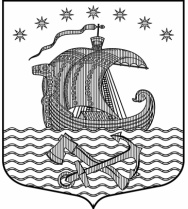 СОВЕТ  ДЕПУТАТОВМУНИЦИПАЛЬНОГО ОБРАЗОВАНИЯ
СВИРИЦКОЕ СЕЛЬСКОЕ ПОСЕЛЕНИЕ
ВОЛХОВСКОГО МУНИЦИПАЛЬНОГО РАЙОНА
ЛЕНИНГРАДСКОЙ ОБЛАСТИ(третьего созыва)РЕШЕНИЕ        От  17  ноября  2016 года                                                                        №31О внесении изменений в решение Совета депутатов муниципального образования Свирицкое сельское поселение Волховского муниципального района Ленинградской области №43 от 21.11.2013 года «Об утверждении Положения о порядке учета и приобретения бесхозяйного и выморочного имущества в муниципальную собственность муниципального образования Свирицкое сельское поселение Волховского муниципального района Ленинградской области»          В целях организации эффективного использования муниципального имущества, руководствуясь Гражданским кодексом Российской Федерации, Земельным кодексом Российской Федерации, Уставом муниципального образования Свирицкое сельское поселение Волховского муниципального района Ленинградской области, совет депутатов МО Свирицкое сельское поселение Волховского муниципального района Ленинградской областирешил:Внести изменения в п.3.4 «Положения о порядке учета и приобретения бесхозяйного и выморочного имущества в муниципальную собственность муниципального образования Свирицкое сельское поселение Волховского муниципального района Ленинградской области» согласно приложению.Ответственность за исполнение настоящего решения возложить на главу администрации  МО Свирицкое сельское поселение. Настоящее решение опубликовать в газете «Волховские огни» и разместить на официальном сайте МО Свирицкое сельское поселение svirica-adm.ru в сети «Интернет».Решение вступает в силу с момента опубликования.Глава муниципального образованияСвирицкое Сельское поселение                                                           Пушкина И.А.Приложениек решению совета депутатовМО Свирицкое сельское поселение Волховского муниципального районаОт  17 ноября 2016 года    № 31 ПОЛОЖЕНИЕ о порядке учета и приобретения бесхозяйного и выморочного имущества в муниципальную собственность муниципального образования Свирицкое сельское поселение Волховского муниципального района Ленинградской области1. Общие положения1.1. Настоящее Положение о порядке учета и приобретения бесхозяйного и выморочного имущества в муниципальную собственность муниципального образования Свирицкое сельское поселение Волховского муниципального района Ленинградской области (далее - Положение) разработано в соответствии с Гражданским кодексом Российской Федерации, Земельным кодексом Российской Федерации, Положением о принятии на учет бесхозяйных недвижимых вещей, утвержденным Постановлением Правительства Российской Федерации от 17.09.2003  № 580.1.2. Положение устанавливает:1.2.1. Введение единой процедуры выявления бесхозяйных недвижимых вещей на территории поселение и постановки их на учет;1.2.2. Порядок признания недвижимых вещей бесхозяйными;1.2.3. Порядок признания бесхозяйных недвижимых вещей муниципальной собственностью поселение и распоряжения ими;1.2.4. Порядок выявления, учета, признания движимых (брошенных) вещей и принятия их в муниципальную собственность поселение;1.2.5. Порядок принятия выморочного имущества в муниципальную собственность поселение.1.3. В муниципальную собственность поселение принимаются:1.3.1. Объекты недвижимого имущества, которые не имеют собственника, или собственник которых неизвестен, или от права собственности, на которые собственник отказался;1.3.2. Движимые вещи, брошенные собственником или иным образом, оставленные им с целью отказа от права собственности на них (брошенные вещи);1.3.3. Выморочное имущество в виде расположенных на территории поселение жилых помещений (в том числе квартир, жилых домов и их частей).2. Выявление и учет бесхозяйных недвижимых вещей2.1. Администрация МО Свирицкое сельское поселение самостоятельно осуществляет действия по выявлению, учету и приобретению в муниципальную собственность поселение бесхозяйных недвижимых вещей.2.2. Органы государственной власти, органы местного самоуправления, граждане, юридические лица и иные лица направляют в администрацию МО Свирицкое сельское поселение:- мотивированные заявления, обращения о выявленных недвижимых вещах, которые попадают под понятие бесхозяйных;- заявления, обращения об отказе от права собственности на принадлежащие им недвижимые вещи.2.3. В заявлениях, обращениях о выявленных недвижимых вещах, которые подпадают под понятие бесхозяйных, указываются известные заявителю данные о характеристиках (параметрах) бесхозяйной недвижимой вещи, ее местоположение, данные о периоде времени, с которого пользование вещью не осуществляется, иные данные, характеризующие недвижимую вещь, ее состояние.К заявлению, обращению могут прилагаться фотоматериалы, акты осмотра, иные документы, подтверждающие обстоятельства, изложенные в заявлении, обращении.2.4. Заявления, обращения об отказе от права собственности на недвижимые вещи должны содержать данные о характеристиках (параметрах) недвижимой вещи, ее местоположение. К заявлению, обращению прилагаются документы, копии документов, перечень которых установлен действующими нормативными правовыми актами Российской Федерации.2.5. Заявления, обращения, указанные в пунктах 2.3, 2.4, должны содержать данные об имени, отчестве (при наличии), фамилии (наименовании), почтовом адресе (месте нахождения юридического лица), иные данные, обязательное наличие которых установлено действующим законодательством Российской Федерации о порядке рассмотрения заявлений и обращений граждан, в том числе дату, подпись.2.6. По поступившему заявлению, обращению и иной информации о выявленных недвижимых вещах, которые подпадают под понятие бесхозяйных, администрация МО Свирицкое сельское поселение проверяет достоверность сведений о бесхозяйном имуществе.Для подтверждения информации о бесхозяйных недвижимых вещах администрация МО Свирицкое сельское поселение  высылает запросы:- в налоговый орган об уплате налога на имущество и земельного налога с имущества по установленному адресу; - в орган, осуществляющий государственную регистрацию прав на недвижимое имущество и сделок с ним и ведение Единого государственного реестра прав на недвижимое имущество и сделок с ним;- в соответствующие органы учета государственного имущества, осуществляющие ведение реестров федерального и государственного имущества, реестра имущества субъекта Российской Федерации и реестра муниципального имущества;- в органы (организации), осуществлявшие регистрацию прав на недвижимое имущество до введения в действие Федерального закона "О государственной регистрации прав на недвижимое имущество и сделок с ним" и до начала деятельности органа, осуществляющего государственную регистрацию прав на недвижимое имущество и сделок с ним;- в специализированные муниципальные предприятия, предприятия иной формы собственности (в отношении выявленных объектов инженерной инфраструктуры);- при необходимости - в органы, осуществляющие ведение государственного кадастра недвижимости, в органы записи актов гражданского состояния о наличии актовой записи о смерти последнего собственника бесхозяйного имущества, в иные учреждения, организации, предприятия.2.7. После получения документов, подтверждающих, что недвижимая вещь не имеет собственника или ее собственник неизвестен, администрация МО Свирицкое сельское поселение  дает в средства массовой информации (в газете « Волховские огни» и официальный сайт  МО Свирицкое сельское поселение Волховского муниципального района) объявление о необходимости явки лица, считающего себя ее собственником или имеющего на нее права, с предупреждением о том, что в случае неявки вызываемого лица указанная недвижимая вещь будет занесена в Единый реестр бесхозяйного имущества муниципального образования Свирицкое сельское поселение Волховского муниципального района Ленинградской области и по заявлению администрации МО Свирицкое сельское поселение поставлена на учет в органе, осуществляющем государственную регистрацию прав на недвижимое имущество и сделок с ним, в качестве бесхозяйной вещи.  2.8. По истечении 30 дней со дня публикации объявления, указанного в пункте 2.7 Положения, в случае неявки лица, считающего себя собственником объекта недвижимого имущества, администрация МО Свирицкое сельское поселение  в 3-дневный срок составляет акт о невозможности установления собственника данного объекта недвижимости или иной соответствующий ситуации акт. Одновременно с этим администрация МО Свирицкое сельское поселение обращается в соответствующую организацию для получения документа, содержащего описание объекта недвижимого имущества (технический или кадастровый паспорт на объект недвижимости). 2.9. Сведения, полученные из органов и организаций, указанных в пункте 2.6 Положения, и акт о невозможности установления собственника объекта недвижимости, подтверждающие информацию о наличии на территории поселение бесхозяйного недвижимого имущества, являются основанием для вынесения постановления администрации о постановке этого имущества на учет как бесхозяйного.2.10. Заявления, обращения лиц об отказе от права собственности на принадлежащие им недвижимые вещи при условии представления заявителями документов, копий документов, перечень которых установлен действующими нормативными правовыми актами Российской Федерации, являются основанием для вынесения постановления администрации о постановке этого имущества на учет как бесхозяйного.2.11. Отказ от права собственности на земельный участок осуществляется посредством подачи собственником земельного участка заявления о таком отказе в орган, осуществляющий государственную регистрацию прав на недвижимое имущество и сделок с ним. Право собственности на этот земельный участок прекращается с момента государственной регистрации прекращения указанного права.2.12. Для целей учета выявленных бесхозяйных вещей администрация поселение  осуществляет ведение Единого реестра бесхозяйного имущества муниципального образования Свирицкое сельское поселение Волховского муниципального района Ленинградской области (далее - Реестр).Форма такого Реестра, порядок его ведения утверждаются постановлением администрации поселение.2.13. Администрация МО Свирицкое сельское поселение  учитывает бесхозяйное недвижимое имущество, предполагаемое к приобретению в муниципальную собственность поселение, в Реестре на основании постановлений администрации поселение о постановке на учет недвижимого имущества как бесхозяйного.3. Порядок признания недвижимых вещей бесхозяйными3.1. Постановления администрации поселение о постановке на учет бесхозяйного имущества выносятся на основании:- полученных сведений и акта о невозможности установления собственника объекта недвижимости, свидетельствующих о наличии на территории поселение бесхозяйного недвижимого имущества;- заявлений, отношений, указанных в пункте 2.10 Положения.Такое постановление может быть издано только в отношении имущества, которое в соответствии с действующим законодательством Российской Федерации может находиться в собственности сельское поселение.Постановление должно содержать:3.1.1. Сведения о постановке на учет выявленного бесхозяйного имущества и включении его в Реестр;3.1.2. Указания о порядке дальнейшего использования бесхозяйного имущества;3.1.3. Указания о порядке финансирования расходов, связанных с содержанием бесхозяйного имущества, по фактически понесенным и будущим затратам.3.2. Объявление имущества бесхозяйным осуществляется администрацией МО Свирицкое сельское поселение  путем направления в течение 15 календарных дней со дня подписания постановления о постановке на учет бесхозяйного имущества письменного заявления о постановке на учет бесхозяйного недвижимого имущества в орган, осуществляющий государственную регистрацию прав на недвижимое имущество и сделок с ним, с последующим обращением в суд о признании на него права муниципальной собственности поселение. 3.3. К заявлению, указанному в пункте 3.2 Положения, прилагаются документы (с копиями):- выданные органами учета государственного и муниципального имущества, документы о том, что данный объект недвижимого имущества не учтен в реестрах федерального имущества, государственного имущества субъекта Российской Федерации и муниципального имущества;- выданные соответствующими государственными органами (организациями), осуществлявшими регистрацию прав на недвижимость до введения в действие Федерального закона "О государственной регистрации прав на недвижимое имущество и сделок с ним" и до начала деятельности органа (организации) по государственной регистрации прав на недвижимое имущество и сделок с ним, подтверждающие, что права на данные объекты недвижимого имущества ими не были зарегистрированы;- постановления администрации поселение о постановке на учет бесхозяйного имущества.3.4. По истечении года со дня постановки бесхозяйной недвижимой вещи на учет орган, уполномоченный управлять муниципальным имуществом, может обратиться в суд с требованием о признании права муниципальной собственности на эту вещь.Бесхозяйная недвижимость подлежит постановке на учет органами, осуществляющими государственную регистрацию прав на недвижимое имущество, в порядке, установленном постановлением Правительства РФ № 580 от 17 сентября 2003 "Об утверждении Положения о принятии на учет бесхозяйных недвижимых вещей учреждениями юстиции по государственной регистрации прав на недвижимое имущество и сделок с ним" и впоследствии может быть передана в муниципальную собственность по решению суда. Годичный период пребывания такой недвижимости на специализированном учете является обязательным этапом определения ее правовой принадлежности, вне зависимости от того, имеется ли заинтересованность соответствующего органа в обращении ее в муниципальную собственность.Бесхозяйная недвижимая вещь, не признанная по решению суда поступившей в муниципальную собственность, может быть вновь принята во владение, пользование и распоряжение оставившим ее собственником либо приобретена в собственность в силу приобретательской давности.Только собственник вправе по своему усмотрению совершать в отношении принадлежащего ему имущества любые действия, не противоречащие закону и иным правовым актам и не нарушающие права и охраняемые законом интересы других лиц, в том числе отчуждать свое имущество в собственность другим лицам, передавать им, оставаясь собственником, права владения, пользования и распоряжения имуществом, отдавать имущество в залог и обременять его другими способами, распоряжаться им иным образом. 3.5. При объявлении собственников бесхозяйного недвижимого имущества в соответствии с законом имущество снимается с учета в органе, осуществляющем государственную регистрацию прав на недвижимое имущество и сделок с ним, исключается из Реестра постановлением администрации поселение.Порядок признания бесхозяйных вещей муниципальной собственностью МО Свирицкое сельское поселение и распоряжения ими.4.1. Администрация МО Свирицкое сельское поселение  в течение 30 дней обращается в судебные органы с заявлением о признании права муниципальной собственности: - на недвижимую вещь - по истечении одного года с момента принятия ее на учет в порядке бесхозяйной недвижимой вещи в органе, осуществляющем государственную регистрацию прав на недвижимое имущество и сделок с ним;- на земельный участок - после получения уведомления о прекращении права собственности на земельный участок вследствие отказа от права собственности на него из органа, осуществляющего государственную регистрацию прав на недвижимое имущество и сделок с ним, о прекращении права собственности.Срок для подачи такого заявления может быть продлен по согласованию с главой поселение в силу объективных причин.4.2. Вступивший в законную силу судебный акт о признании бесхозяйной недвижимой вещи муниципальной собственностью МО Свирицкое сельское поселение является основанием для решения совета депутатов МО Свирицкое сельское поселение о зачислении бесхозяйной недвижимой вещи в муниципальную собственность МО Свирицкое сельское поселение.Решение должно содержать:  - указание зачислить в муниципальную собственность поселение указанное имущество и внести изменения в Единый реестр муниципальной собственности МО Свирицкое сельское поселение в соответствии с действующим законодательством;- указания по его дальнейшему использованию. 4.3. В соответствии со вступившим в силу судебным актом недвижимое имущество, поставленное на учет как бесхозяйное и не признанное судом муниципальной собственностью, остается во владении, пользовании и распоряжении оставившего его собственника либо приобретается в собственность в силу приобретательской давности.4.4. Право собственности на недвижимое имущество поселение приобретает с момента государственной регистрации такого права.4.5. Распоряжение признанными судом муниципальной собственностью поселение недвижимыми вещами осуществляется в порядке, установленном действующим гражданским законодательством Российской Федерации, Уставом МО Свирицкое сельское поселение, иными муниципальными правовыми актами поселение.Порядок выявления, учета, признания движимых (брошенных) вещей и принятия их в муниципальную собственность МО Свирицкое сельское поселение 5.1. Администрация МО Свирицкое сельское поселение осуществляет действия по выявлению, учету и обращению в муниципальную собственность движимых вещей, брошенных собственником или иным образом оставленных им с целью отказа от права собственности на них (далее - брошенные вещи).5.2. Органы государственной власти, органы местного самоуправления, граждане, юридические лица и иные лица направляют в администрацию МО Свирицкое сельское поселение  мотивированные заявления, обращения, которые должны соответствовать требованиям пунктов 2.3, 2.5 Положения о выявленных брошенных вещах. 5.3. Для подтверждения информации о брошенных вещах администрация МО Свирицкое сельское поселение в течение 15 дней с момента получения такой информации при необходимости направляет запросы в органы (организации), указанные в пункте 2.6 Положения, и дает в средства массовой информации объявление о необходимости явки лица, считающего себя ее собственником или имеющего на нее права, с предупреждением о том, что администрация поселение будет обращаться в судебные органы с заявлением о признании движимой вещи бесхозяйной, муниципальной собственностью поселение.5.4. По истечении 30-дневного срока с момента публикации информационного объявления, указанного в пункте 5.3 Положения, и получения документов, подтверждающих информацию о брошенных вещах, администрация поселение  в течение 30 дней обращается в судебные органы с заявлением о признании движимой вещи бесхозяйной, муниципальной собственностью поселение.5.5. Вступивший в законную силу судебный акт о признании движимой вещи бесхозяйной, муниципальной собственностью поселение является основанием для вынесения постановления администрации о зачислении бесхозяйной недвижимой вещи в муниципальную собственность поселение; постановление должно соответствовать требованиям, указанным в пункте 4.2 Положения.Порядок оформления документов на выморочные жилые помещения, переходящие в порядке наследования муниципальному образованию и принятия выморочного имущества в муниципальную собственность поселение6.1. В соответствии с действующим законодательством выморочное имущество в виде расположенного на территории поселение жилого помещения (в том числе квартир жилых домов и их частей) переходит в порядке наследования по закону в муниципальную собственность поселение.6.2. Документом, подтверждающим право муниципальной собственности поселение на наследство, является свидетельство о праве на наследство, выдаваемое нотариальным органом. Для приобретения выморочного имущества принятие наследства не требуется.      6.3. Для получения свидетельства о праве на наследство на выморочное имущество администрация собирает следующие документы, направляя запросы в соответствующие государственные органы:- свидетельство (справку) о смерти, выданное учреждениями ЗАГС;- выписку из домовой книги;- копию финансового лицевого счета;- выписку из Единого государственного реестра прав на недвижимое имущество и сделок с ним (далее по тексту  - Реестр), удостоверяющую внесение в Реестр записи о праве собственности умершего гражданина на жилое помещение.       6.4 Указанные выше документы, а также технический паспорт и справка БТИ о стоимости или отчет о независимой оценке выморочного имущества направляются нотариусу для оформления свидетельства о праве на наследство.      6.5. В случае отказа в предоставлении документов, указанных в п. 2.3 настоящего Положения по причине отсутствия необходимой информации администрация муниципального образования обращается с иском в суд о признании права муниципальной собственности муниципального образования на выморочное имущество.6.6. Администрация  МО Свирицкое сельское поселение:6.6.1. Готовит проекты постановлений администрации о приеме выморочного имущества в муниципальную собственность поселение, которые должны содержать указание зачислить в муниципальную собственность поселение указанное имущество, указание по дальнейшему использованию и внесению его в Единый реестр муниципальной собственности  МО Свирицкое сельское поселение; 6.6.2. Обеспечивает государственную регистрацию права муниципальной собственности поселение на выморочное имущество в органах, осуществляющих государственную регистрацию прав на недвижимость и сделок с ней.6.7. Выморочное имущество в виде расположенных на территории поселение жилых помещений (в том числе квартир, жилых домов и их частей), право собственности, на которое зарегистрировано в установленном порядке, включается в жилищный фонд социального использования.Заключительные положения7.1. В Положение могут быть внесены изменения и дополнения в связи с изменением действующего законодательства, Устава поселение и нормативных правовых актов местного значения, принятых органами местного самоуправления.